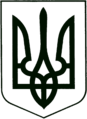 САХНОВЩИНСЬКА СЕЛИЩНА РАДАКРАСНОГРАДСЬКОГО РАЙОНУ ХАРКІВСЬКОЇ ОБЛАСТІВІДДІЛ ОСВІТИ, КУЛЬТУРИ, МОЛОДІ ТА СПОРТУНАКАЗ27.11.2023			                Сахновщина	            	                     № 102Про проведення І (територіального) етапу Всеукраїнського конкурсу-захистунауково-дослідницьких робітучнів-членів Малої академії наук України у 2023/2024 навчальному роціВідповідно до  Положення про Всеукраїнські учнівські олімпіади, турніри, конкурси з навчальних предметів, конкурси-захисти науково-дослідницьких робіт, олімпіади зі спеціальних дисциплін та конкурси фахової майстерності, затвердженого наказом Міністерства освіти і науки, молоді та спорту України від 22 вересня 2011 року № 1099, зареєстрованого в Міністерстві юстиції України 17 листопада 2011 року за № 1318/20056 (зі змінами), Правил проведення Всеукраїнського конкурсу-захисту науково-дослідницьких робіт учнів -членів Малої академії наук України, затверджених наказом Міністерства освіти і науки України від 08 лютого 2021 року № 147, зареєстрованих у Міністерстві юстиції України 05 квітня 2021 року за № 441/36063, наказів Міністерства освіти і науки України від 01 листопада 2023 року № 1336 «Про проведення Всеукраїнського конкурсу-захисту науково-дослідницьких робіт учнів – членів Малої академії наук України у 2023/2024 навчальному році», Департаменту науки і освіти Харківської обласної державної  (військової) адміністрації від 08.11. 2023 № 96 «Про проведення І, ІІ етапів Всеукраїнського конкурсу-захисту науково-дослідницьких робіт учнів-членів Малої академії наук України у 2023/2024 навчальному році», ураховуючи Укази Президента України від 24 лютого 2022 року № 64/2022 «Про введення воєнного стану в Україні», затвердженого Законом України від 24 лютого 2022 року № 2102-ІХ, та від 26 липня 2023 року № 451/2023 «Про продовження строку дії воєнного стану в Україні»,затвердженого Законом України від 27 липня 2023 року №3275-ІХ, з метою виявлення й підтримки інтелектуально і творчо обдарованої молоді, залучення її до науково-дослідницької та експериментальної роботи, створення умов для самореалізації творчої особистості в сучасному суспільстві, наказую:1. Провести І (територіальний) етап Всеукраїнського конкурсу-захистунауково-дослідницьких робіт учнів-членів Малої академії наук України у 2023/2024 навчальному році в дистанційному режимі:З 27.11.2023 по 18.12.20231.1. Заочне оцінювання  науково-дослідницьких робіт                                                              З 06.12.2023 по 11.12.20231.2. Постерний захист14.12.20231.3. Наукова конференція15.12.20232. Затвердити перелік наукових відділень і секцій, в яких проводиться І (територіальний) етап Всеукраїнського конкурсу-захисту науково-дослідницьких робіт учнів-членів Малої академії наук України в 2023/2024 навчальному році (додаток 1). 3. Затвердити склад оргкомітету І (територіального) етапу Всеукраїнського конкурсу-захисту науково-дослідницьких робіт учнів-членів Малої академії наук України (додаток 2).4. Затвердити склад журі І (територіального) етапу Всеукраїнського конкурсу-захисту науково-дослідницьких робіт учнів-членів Малої академії наук України  (додаток 3).5. Затвердити склад апеляційної комісії І (територіального) етапу Всеукраїнського конкурсу-захисту науково-дослідницьких робіт учнів-членів Малої академії наук України  (додаток 4).6. Директору Комунальної установи «Центр професійного розвитку педагогічних працівників» Анні ЗРАЖЕВСЬКІЙ:6.1. Організувати проведення І (територіального) етапу Всеукраїнського конкурсу-захисту науково-дослідницьких робіт учнів-членів Малої академії наук України. З 27.11.2023  по 18.12.20236.2. Організувати подання документації та науково-дослідницьких робіт переможців І етапу до організаційного комітету ІІ етапу Конкурсу.З 18.12.2023 по 22.12.20237. Керівникам закладів загальної середньої освіти:7.1. Подати до КУ «ЦПРПП» науково-дослідницькі роботи для проведення заочного оцінювання робіт.До 05.12.20237.2. Забезпечити участь членів журі у І (територіальному) етапі Всеукраїнського конкурсу-захисту науково-дослідницьких робіт учнів-членів Малої академії наук України.8. Контроль за виконанням даного наказу залишаю за собою.Начальник відділу освіти, культури, молоді та спорту                                                 Григорій ПЕРКІН        Перелік наукових відділень і секцій, в яких проводиться І (територіальний) етап Всеукраїнського конкурсу-захисту науково-дослідницьких робіт учнів-членів Малої академії наук України в 2023/2024 навчальному роціНачальник відділу освіти,культури, молоді та спорту                                                Григорій ПЕРКІН                                                   Анна Зражевська,3-18-83Склад організаційного комітету І (територіального) етапуВсеукраїнського конкурсу-захисту науково-дослідницьких робіт учнів-членів Малої академії наук України у 2023/2024 навчальному роціНачальник відділу освіти,культури, молоді та спорту                                                Григорій ПЕРКІН                                                   Анна Зражевська,3-18-83Складжурі І (територіального) етапу Всеукраїнського конкурсу-захисту науково-дослідницьких робіт учнів-членів Малої академія наук України у 2023/2024 навчальному роціНачальник відділу освіти,культури, молоді та спорту                                                Григорій ПЕРКІН                                                   Анна Зражевська,3-18-83Склад апеляційної комісіїІ (територіального) етапу Всеукраїнського конкурсу-захистунауково-дослідницьких робіт учнів-членів Малої академія наук Україниу 2023/2024 навчальному роціНачальник відділу освіти,культури, молоді та спорту                                                Григорій ПЕРКІН                                                   Анна Зражевська, 3-18-83З наказом начальника відділу освіти, культури, молоді та спорту Сахновщинської селищної ради від 27.11.2023 № 102 ознайомлені:.Діденко Т.О.	Дубинець Л.М.Дубова О.Ю.Жага Н.В.Завалій Л.В.Зражевська А. С.Кіяшкіна Д.С.Клеменко М.М. Косточка В.О.Майборода Н.В.Науменко З.І.Паламаренко С.Г.Перець С.Ф.Прокопенко С.В.Приходько Н.М.Савельєва А.В.Сметаніна Л.О.Додаток 1З ЗАТВЕРДЖЕНОнаказом начальника відділу освіти, культури, молоді та спорту  Сахновщинської селищної ради      27.11.2023                         № 102ВідділенняСекціяІ. Літературознавства, фольклористики та мистецтвознавстваУкраїнська літератураІІ. Історії Історія УкраїниІсторичне краєзнавствоЕтнологія ІІІ. ФілологіїУкраїнська моваІV. МатематикаПрикладна математикаДодаток 2ЗАТВЕРДЖЕНОнаказом начальника відділу освіти,культури, молоді та спорту Сахновщинської селищної ради27.11.2023                            № 102Голова оргкомітету:Перкін Григорій Сергійовичначальник відділу освіти, культури, молоді та спорту Сахновщинської селищної радиЧлени оргкомітету:Зражевська Анна Сергіївнадиректор КУ «Центр професійного розвитку педагогічних працівників»Мізун Тетяна Семенівнаконсультант КУ «Центр професійного розвитку педагогічних працівників»Белей Тетяна Іванівнаконсультант КУ «Центр професійного розвитку педагогічних працівниківСавчин Вадим Васильовичзавідувач лабораторії комп’ютерних технологій відділу освіти, культури, молоді та спортуДодаток 3ЗАТВЕРДЖЕНОнаказом  начальника відділу освіти, культури, молоді та спорту   Сахновщинської селищної ради        27.11.2023                         № 102Голова журі:Перкін Григорій Сергійович, начальник відділу освіти, культури, молоді та спорту Сахновщинської селищної радиЗаступник голови журі:Зражевська Анна Сергіївна, директор КУ «Центр професійного розвитку педагогічних працівників»Відділення «Літературознавства, фольклористики та мистецтвознавства»Відділення «Літературознавства, фольклористики та мистецтвознавства»Секретар:Мізун Тетяна Семенівна, консультант КУ «Центр професійного розвитку педагогічних працівників» Члени журі:Кизима Людмила Іванівна, учитель української мови та літератури КЗ «Сахновщинський ліцей № 1»Члени журі:Маніна Ярослава Іванівна, учитель української мови та літератури КЗ «Сахновщинський ліцей № 1»Члени журі:Рожкова Наталія Олексіївна, учитель  української мови та літератури КЗ «Сахновщинський ліцей № 1»Відділення «Історії»Відділення «Історії»Секретар:Мізун Тетяна Семенівна, консультант КУ «Центр професійного розвитку педагогічних працівників»Члени журі:Перкіна Світлана Федорівна, учитель історії                    КЗ «Сахновщинський  ліцей № 1»Члени журі:Гунько  Світлана  Юріївна,  учитель    історії                    КЗ «Сахновщинський  ліцей № 1»Члени журі:Варченко Наталія Вікторівна, учитель історії КЗ «Катеринівський ліцей»Відділення  «Математики»Відділення  «Математики»Секретар:Мізун Тетяна Семенівна, консультант КУ «Центр професійного розвитку педагогічних працівників»Члени журі:Рогізна Віта Володимирівна, учитель математики КЗ «Лигівський ліцей »Члени журі:Поставна Тетяна Олександрівна, учитель математики КЗ «Гришівський ліцей»Члени журі:Яковенко Валентина Григорівна, учитель математики КЗ «Сахновщинський ліцей №1»Відділення «Філології» Відділення «Філології» Секретар:Мізун Тетяна Семенівна, консультант КУ «Центр професійного розвитку педагогічних працівників»Члени журі:Грузіна Віра Анатоліївна, учитель української мови КЗ «Сахновщинський ліцей № 2»Члени журі:Каніболоцька Ольга Юріївна, учитель української мови та літератури КЗ «Сахновщинський ліцей № 2»Члени журі:Лісняк Ірина Володимирівна, учитель української мови та літератури КЗ «Сахновщинський ліцей № 2»Додаток 4ЗАТВЕРДЖЕНОнаказом начальника відділу освіти, культури, молоді та спорту  Сахновщинської  селищної ради 27.11.2023                               №102Голова апеляційної комісії:Зражевська Анна Сергіївна, директор КУ «Центр професійного розвитку педагогічних працівників»Заступник голови апеляційної комісії:Приходько Наталія Миколаївна, головний спеціаліст відділу освіти, культури, молоді та спорту Сахновщинської селищної радиВідділення «Літературознавства, фольклористики та мистецтвознавства»Відділення «Літературознавства, фольклористики та мистецтвознавства»Члени апеляційної комісії:Ковальська Наталія Іванівна, учитель української мови та літератури КЗ «Гришівський ліцей»Члени апеляційної комісії:Рабешко Алла Йосипівна, учитель української мови та літератури КЗ «Шевченківський ліцей»Відділення «Історії»Відділення «Історії»Члени апеляційної комісії:Виставкіна Тетяна Володимирівна, учитель історії                КЗ «Шевченківський ліцей»Члени апеляційної комісії:Лисенко Вікторія Володимирівна, учитель  історії                       КЗ «Костянтинівський ліцей»Відділення «Математика»Відділення «Математика»Члени апеляційної комісії:Нахнюпа Ольга Іванівна, учитель математики КЗ «Сахновщинський ліцей № 1»Члени апеляційної комісії:Винник Валерій Степанович, учитель математики КЗ «Сахновщинський ліцей № 2»Відділення «Філології»Відділення «Філології»Члени апеляційної комісії:Шиян Тетяна Анатоліївна, учитель української мови та літератури КЗ «Новоолександрівський ліцей»Члени апеляційної комісії:Сороколіт Любов Миколаївна, учитель української мови та літератури КЗ «Огіївський ліцей»